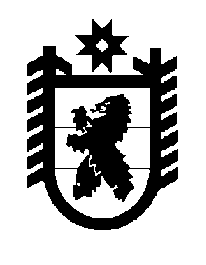 Российская Федерация Республика Карелия    ПРАВИТЕЛЬСТВО РЕСПУБЛИКИ КАРЕЛИЯРАСПОРЯЖЕНИЕот  7 сентября 2016 года № 692р-Пг. Петрозаводск В целях реализации мероприятий, направленных на социально-экономическое развитие Республики Карелия:  1. Утвердить прилагаемый План мероприятий («дорожную карту»)            по социально-экономическому развитию Республики Карелия на                     2016 – 2020 годы.2. Министерству экономического развития и промышленности Республики Карелия организовать работу по подготовке информации в Министерство экономического развития Российской Федерации о ходе реализации Плана мероприятий («дорожной карты») по социально-экономическому развитию Республики Карелия на 2016 – 2020 годы.3. Контроль за исполнением настоящего распоряжения возложить на заместителя Премьер-министра Правительства Республики Карелия          Ю.В. Савельева.            Глава Республики Карелия                                                                  А.П. Худилайнен   Утвержден распоряжением Правительства Республики Карелия от  7 сентября 2016 года № 692р-ППлан мероприятий («дорожная карта») по социально-экономическому развитию Республики Карелия на 2016 – 2020 годы______________№п/пМероприятиеОжидаемые результатыСрок исполненияИсполнители12345I. Первоочередные мероприятияI. Первоочередные мероприятияI. Первоочередные мероприятияI. Первоочередные мероприятияI. Первоочередные мероприятия1.1.Координация внедрения проектного управления в органах исполнительной власти Республики Карелиявнедрение лучших механизмов создания благоприятного инвести-ционного климата,  повышение эффективности использования ресурсов, в том числе бюджетных, прозрачность и своевременность принимаемых решений2016 – 2017годыМинистерство экономического развития и промышленности Республики Карелия1.2.Внесение изменений в Стратегию социально-экономического развития Республики Карелия до 2020 года, утвержденную постановлением Законодательного Собрания Республики Карелия от 24 июня 2010 года 
№ 1755-IV ЗС, в связи с принятием Федерального закона от 28 июня 
2014 года № 172-ФЗ «О стратегическом планировании в Российской Федерации»формирование предпосылок для преодоления кризисных и иных негативных тенденций развития экономики, социальной сферы, демографической ситуации на всей территории республики2016 годМинистерство экономического развития и промышленности Республики Карелия123451.3.Реализация федеральной целевой прог-раммы «Развитие Республики Карелия на период до 2020 года», утвержденной постановлением Правительства Россий-ской Федерации от 9 июня 2015 года              № 570 (далее – Программа), совместно с Министерством экономического развития Российской Федерацииувеличение инвестиций в основ-ной капитал (в сопоставимых ценах) до 150% в 2020 году к уровню 2013 года, снижение уровня общей безработицы до 7,5% в 2020 году, создание 18 тыс. рабочих мест за период реализации Программы2016 – 2020годыМинистерство экономического развития и промышленности Республики Карелия,Министерство строительства, жилищно-коммунального хозяйства и энергетики Республики Карелия,Государственный комитет Республики Карелия по дорожному хозяйству, транспорту и связи1.4.Создание территорий опережающего социально-экономического развития (далее – ТОСЭР) в Республике Карелиясоздание условий для привлечения инвесторов, привлечение финан-сирования из внебюджетных источников в рамках реализации инвестиционных проектов рези-дентами ТОСЭР в Республике Карелия2016 – 2017годыМинистерство экономического развития и промышленности Республики Карелия1.5.Переселение граждан из многоквартир-ных домов, признанных аварийными и подлежащими сносусокращение доли аварийного жилищного фонда в общем объеме жилищного фонда, обеспечение безопасных и комфортных условий проживания граждан2016 – 2020годыМинистерство строительства, жилищно-коммунального хозяйства и энергетики Республики Карелия1.6.Выполнение плана-графика («дорожной карты») по реализации мероприятий Программы оздоровления государствен-ных  финансов Республики Карелия на 2016 годбезусловное и своевременное исполнение социально значимых и долговых обязательств2016 годМинистерство финансов Республики Карелия1.7.Мониторинг достижения целевых показа-телей, предусматриваемых соглашениями с федеральными органами государствен-ной власти о предоставлении межбюд-жетных трансфертов бюджету Республики Карелияповышение качества и эффектив-ности оказания государственных и муниципальных услуг, повышение эффективности использования средств федерального бюджета2016 годМинистерство финансов Республики Карелия1.8.Реализация дополнительных мероприятий в сфере занятости населения, направлен-ных на снижение напряженности на рынке трудапредупреждение роста безрабо-тицы и напряженности на рынке труда; расширение возможностей занятости работников, находя-щихся под риском увольнения, ищущих работу граждан за счет прохождения ими опережающего обучения (стажировки) в целях трудоустройства и перераспреде-ления между видами экономиче-ской деятельности2016 годМинистерство социальной защиты, труда и занятости Республики Карелия1.9.Разработка и реализация плана мероприя-тий по содействию трудоустройству высвобождаемых работников органи-заций в Республике Карелияпредотвращение негативных социально-экономических послед-ствий высвобождения работников за счет содействия их трудоуст-ройству и  перераспределению между видами экономической деятельности2016 – 2020годыМинистерство социальной защиты, труда и занятости Республики КарелияII. Обеспечение сбалансированности бюджета Республики Карелия, снижения его закредитованности и повышения налоговых доходовII. Обеспечение сбалансированности бюджета Республики Карелия, снижения его закредитованности и повышения налоговых доходовII. Обеспечение сбалансированности бюджета Республики Карелия, снижения его закредитованности и повышения налоговых доходовII. Обеспечение сбалансированности бюджета Республики Карелия, снижения его закредитованности и повышения налоговых доходовII. Обеспечение сбалансированности бюджета Республики Карелия, снижения его закредитованности и повышения налоговых доходов2.1.Реализация Плана мероприятий по росту доходов, оптимизации расходов бюджета Республики Карелия и совершенствова-нию долговой политики Республики Карелия на 2013 – 2016 годы, утвержден-ного распоряжением Правительства Республики Карелия от 30 декабря               2013 года № 891р-Пснижение бюджетного дефицита до уровня не более 10% от объема налоговых и неналоговых доходов бюджета;поэтапное сокращение объема рыночной части государственного долга Республики Карелия до 70% от объема налоговых и ненало-говых доходов бюджета в 2016 году, 60% – в 2017 году, 50% –         в 2018 году;рост значения средней итоговой оценки финансового менеджмента, осуществляемого главными распорядителями средств бюджета Республики Карелия, до уровня не ниже 82%2016 годМинистерство финансов Республики Карелия2.2.Реализация Программы оздоровления государственных финансов Республики Карелия и муниципальных финансов муниципальных образований в Республике Карелия на 2016 – 2018 годы, утвержденной распоряжением Правитель-ства Республики Карелия от 16 мая 2016 года № 361р-Пснижение бюджетного дефицита до уровня не более 10% от объема налоговых и неналоговых доходов бюджета;поэтапное сокращение объема рыночной части государственного долга Республики Карелия до 70% от объема налоговых и ненало-говых доходов бюджета в 2016 году, 60% – в 2017 году, 50% –         в 2018 году;рост значения средней итоговой оценки финансового менеджмента, осуществляемого главными распорядителями средств бюджета Республики Карелия, до уровня не ниже 82%2016 – 2018 годыМинистерство финансов Республики Карелия2.3.Реализация Основных направлений госу-дарственной долговой политики Респуб-лики Карелия на 2015 год и на плановый период 2016-2017 годов, утвержденных распоряжением Правительства Респуб-лики Карелия от 10 декабря 2014 года 
№ 770р-Пснижение бюджетного дефицита до уровня не более 10% от объема налоговых и неналоговых доходов бюджета;поэтапное сокращение объема рыночной части государственного долга Республики Карелия до 70% от объема налоговых и ненало-говых доходов бюджета в 2016 году, 60% – в 2017 году, 50% –         в 2018 году;рост значения средней итоговой оценки финансового менеджмента, осуществляемого главными распорядителями средств бюджета Республики Карелия, до уровня не ниже 82%2016 – 2017 годыМинистерство финансов Республики Карелия2.4.Реализация Программы повышения эффективности управления обществен-ными финансами Республики Карелия на период до 2018 года, утвержденной распоряжением Правительства Республики Карелия от 10 июня 2014 года № 333р-Пснижение бюджетного дефицита до уровня не более 10% от объема налоговых и неналоговых доходов бюджета;поэтапное сокращение объема рыночной части государственного долга Республики Карелия до 70% от объема налоговых и ненало-говых доходов бюджета в 2016 году, 60% – в 2017 году, 50% –         в 2018 году;рост значения средней итоговой оценки финансового менеджмента, осуществляемого главными распорядителями средств бюджета Республики Карелия, до уровня не ниже 82%2016 – 2018 годыМинистерство финансов Республики Карелия2.5.Реализация Плана мероприятий по повы-шению поступлений налоговых и ненало-говых доходов консолидированного бюджета Республики Карелия, а также по сокращению недоимки на 2016 – 2018 годы, утвержденного распоряжением Правительства Республики Карелия от             18 февраля 2016 года № 99р-Ппоступление налоговых и неналоговых доходов в консолидированный бюджет Республики Карелия в результате реализации мероприятий в объемах:в 2016 году – 1 060 млн. рублей;в 2017 году – 1 358,2 млн. рублей;в 2018 году – 1 583,2 млн. рублей2016 – 2018 годыМинистерство финансов Республики Карелия2.6.Реализация Плана мероприятий по повышению роли имущественных налогов в формировании консолидированного бюджета Республики Карелия и местных бюджетов на 2015 – 2017 годы, утвержденного распоряжением Прави-тельства Республики Карелия от 16 июля 2015 года № 454р-Ппоступление налогов на имущество в консолидированный бюджет Республики Карелия в результате реализации мероприятий в объемах:в 2016 году – 60 млн. рублей;в 2017 году – 65 млн. рублей2016 – 2017 годыМинистерство финансов Республики Карелия2.7.Взаимодействие с федеральными органами государственной власти по следующим направлениям2.7.1.Решение вопроса о компенсации выпа-дающих доходов бюджета Республики Карелия в связи со вступлением органи-заций в Республике Карелия в консолиди-рованную группу налогоплательщиковкомпенсация соответствующей разницы за счет нецелевых безвозмездных поступлений2016 годМинистерство финансов Республики Карелия2.7.2.Увеличение объема безвозмездных поступлений в бюджет Республики Карелия на реализацию федеральных проектов и программ за счет средств:федерального бюджета;Федерального фонда обязательного медицинского страхования;государственной корпорации – Фонда содействия реформированию жилищно-коммунального хозяйства;других государственных и негосударственных организацийобеспечение реализации меро-приятий федеральных проектов и программ на территории Респуб-лики Карелия;обеспечение необходимых  объемов финансирования учреждений здравоохранения, достижение ожидаемых результатов;обеспечение необходимых  объемов финансирования  мероприятий по переселению граждан из аварийного жилищного фонда (при обеспечении выполнения значений целевых показателей)2016 – 2020годыМинистерство финансов Республики Карелия2.7.3.Учет при расчете общего объема и распределения дотации на частичную компенсацию дополнительных расходов на повышение оплаты труда работников бюджетной сферы не только прироста расходов на оплату труда по отношению к предыдущему году, но и общего объема прироста расходов по отношению к году, предшествующему году начала повышения оплаты трудаувеличение объемов средств, предоставляемых бюджету Республики Карелия на компенсацию дополнительных расходов на повышение оплаты труда работников бюджетной сферы2016 годМинистерство финансов Республики Карелия2.7.4.Взаимодействие с Министерством труда и социальной защиты Российской Федера-ции в вопросе о необходимости внесения изменений в Трудовой кодекс Российской Федерации в части устранения противо-речий в статьях 129, 315 – 317, касаю-щихся начисления районных коэффи-циентов и процентных надбавок к заработной плате в районах Крайнего Севера и приравненных к ним местностяхснижение социальной напряжен-ности в трудовых коллективах, исключение судебных исков работников государственных и муниципальных учреждений2016 – 2017годыМинистерство социальной защиты, труда и занятости Республики КарелияIII. Обеспечение социально-экономического развития Республики Карелия III. Обеспечение социально-экономического развития Республики Карелия III. Обеспечение социально-экономического развития Республики Карелия III. Обеспечение социально-экономического развития Республики Карелия III. Обеспечение социально-экономического развития Республики Карелия 3.1.Реализация мер, направленных на финансовое обеспечение мероприятий Программысвоевременная реализация меро-приятий Программы и достижение целевых индикаторов и показате-лей эффективности  ее реализации2016 – 2020годыМинистерство финансов Республики Карелия,Министерство экономического развития и промышленности Республики Карелия3.1.1.Координация деятельности органов исполнительной власти Республики Карелия по обеспечению реализации мероприятий Программысвоевременная реализация меро-приятий Программы и достижение целевых индикаторов и показате-лей эффективности  ее реализации2016 – 2020годыМинистерство экономического развития и промышленности Республики Карелия3.1.2.Разработка проектно-сметной докумен-       тации на реализацию мероприятий Программы и получение положительного заключения государственной экспертизы по проектам, предусматривающим финан-сирование в очередном финансовом годувыполнение требований нормативных правовых актов Правительства Российской Федерации ежегодно, до 31 декабряМинистерство строительства, жилищно-коммунального хозяйства и энергетики Республики Карелия,Государственный комитет Республики Карелия по дорожному хозяйству, транспорту и связи3.1.3.Заключение соглашения между Министерством экономического развития Российской Федерации и Правительством Республики Карелия о предоставлении в  текущем году субсидии из федерального бюджета бюджету Республики Карелия на софинансирование мероприятий Программыобеспечение финансирования из федерального бюджета мероприя-тий Программы и достижения целевых индикаторов и показа-телей эффективности  реализации мероприятий Программы, государственным заказчиком которых выступает Министерство экономического развития Российской Федерациидо 15 июля текущего финансо-вого годаМинистерство экономического развития и промышленности Республики Карелия3.1.4.Заключение соглашения между Федеральным дорожным агентством и Правительством Республики Карелия о предоставлении в  текущем году субсидии из федерального бюджета бюджету Республики Карелия на софинансирова-ние мероприятий Программыобеспечение финансирования из федерального бюджета мероприя-тий Программы и достижения целевых индикаторов и показа-телей эффективности  реализации мероприятий Программы, государственным заказчиком которых выступает Федеральное дорожное агентстводо 15 июля текущего финансо-вого годаМинистерство экономического развития и промышленности Республики Карелия3.2.Реализация программы «Развитие потре-бительской кооперации в Республике Карелия на 2015 – 2017 годы», утверж-денной распоряжением Министерства сельского, рыбного и охотничьего хозяйства Республики Карелия от 3 февраля 2015 года № 5увеличение совокупного объема произведенной продукции и оказанных услуг организаций потребительской кооперации (в текущих ценах) за счет средств внебюджетных источников до 109,4% в 2017 году по отношению к уровню 2015 года2016 – 2017 годыМинистерство сельского, рыбного и охотничьего хозяйства Республики Карелия  3.3.Реализация мероприятий по сохранению пригородных железнодорожных перевозок в Республике Карелиясохранение объемов пригородного железнодорожного сообщения на территории Республики Карелия 2016 – 2018годыГосударственный комитет Республики Карелия по дорожному хозяйству, транспорту и связи3.4.Предоставление на основании заключен-ного соглашения субсидии из бюджета Республики Карелия юридическим лицам – производителям услуг на компенсацию части затрат, связанных с осуществлением пассажирских перевозок воздушным транспортом на межрегиональных линиях по установленным маршрутам и утвержденным тарифам на перевозку пассажировсохранение объемов авиационных перевозок в межрегиональном сообщении 2016 – 2018годыГосударственный комитет Республики Карелия по дорожному хозяйству, транспорту и связи3.5.Строительство объектов на территории гражданского сектора аэропорта «Петрозаводск» (Бесовец)увеличение пропускной способ-ности аэропорта, повышение качества услуг по перевозке пассажиров воздушным транспортом 2016 – 2020годыГосударственный комитет Республики Карелия по дорожному хозяйству, транспорту и связи3.6.Содействие привлечению инвестиций и развитию новых производств в Респуб-лике Карелиярасширение номенклатуры выпускаемой продукции и увеличение объемов производства2016 – 2020годыМинистерство экономического развития и промышленности Республики Карелия, Министерство по природопользованию и экологии Республики Карелия,Министерство строительства, жилищно-коммунального хозяйства и энергетики Республики Карелия,Министерство сельского, рыбного и охотничьего хозяйства Республики Карелия3.7.Проведение работы с организациями, реализующими инвестиционные проекты, с целью включения их в перечень приоритетных инвестиционных проектов в области освоения лесов и получения в аренду лесных участков на льготных условияхстимулирование инвестиционной деятельности2016 год,ежеквар-тальноМинистерство по природопользованию и экологии Республики Карелия3.8.Реализация Плана обеспечения устойчи-вого развития экономики и социальной стабильности в 2015 году и на 2016 – 2017 годы в Республике Карелия, утвержден-ного распоряжением Правительства Республики Карелия от 16 февраля                2015 года № 83р-П привлечение средств из федерального бюджета, создание условий для привлечения инвестиций и развития бизнеса, смягчение негативных тенденций2016 – 2017годыМинистерство экономического развития и промышленности Республики КарелияIV. Создание благоприятного климата для развития предпринимательской  деятельности в Республике Карелия IV. Создание благоприятного климата для развития предпринимательской  деятельности в Республике Карелия IV. Создание благоприятного климата для развития предпринимательской  деятельности в Республике Карелия IV. Создание благоприятного климата для развития предпринимательской  деятельности в Республике Карелия IV. Создание благоприятного климата для развития предпринимательской  деятельности в Республике Карелия 4.1.Реализация Дорожной карты мониторинга результатов  внедрения в Республике Карелия Стандарта деятельности органов исполнительной власти субъекта Российской Федерации по обеспечению благоприятного инвестиционного климата в регионе на 2016 – 2017 годы, утвержден-ной распоряжением Главы Республики Карелия от 19 мая 2016 года № 187-рулучшение инвестиционного климата в Республике Карелия2016 – 2018годыМинистерство экономического развития и промышленности Республики Карелия4.2.Реализация в 2016 – 2017 годах мероприятий Инвестиционной стратегии Республики Карелия на период до 2025 года, утвержденных распоряжением Правительства Республики Карелия от            24 декабря 2015 года № 814р-Псоздание условий для повышения инвестиционной привлекатель-ности и развития предпринима-тельской деятельности2016 – 2017годыМинистерство экономического развития и промышленности Республики Карелия4.3.Реализация плана мероприятий («дорожной карты») по внедрению в Республике Карелия лучших практик национального рейтинга состояния инвестиционного климата в субъектах Российской Федерации на 2016 – 2017 годы, утвержденного распоряжением Правительства Республики Карелия от          20 июня 2016 года № 442р-Пулучшение  позиций Республики Карелия в национальном рейтинге состояния инвестиционного климата в субъектах Российской Федерации 2016 – 2017годыМинистерство экономического развития и промышленности Республики Карелия4.4.Реализация плана мероприятий («дорож-ной карты») по содействию развитию конкуренции в Республике Карелия, утвержденного распоряжением Главы Республики Карелия от 9 марта 2016 года 
№ 72-р, и мониторинг результатов мероприятий по содействию развитию конкуренции в Республике Карелияразвитие конкурентной среды в Республике Карелия, достижение целевых индикаторов плана мероприятий («дорожной карты»)2016 – 2018годыМинистерство экономического развития и промышленности Республики Карелия4.5.Реализация инвестиционных соглашений по предоставлению инвесторам налого-вых льгот по региональным налогам, а также преимуществ в виде установления пониженной ставки налога на прибыль организаций в части, зачисляемой в бюджет Республики Карелия, в соответ-ствии с постановлением Правительства Республики Карелия от 14 октября 2013 года № 311-П «Об утверждении Порядка и условий заключения инвестиционных соглашений по предоставлению инвесто-рам налоговых льгот по региональным налогам, а также преимуществ в виде установления пониженной ставки налога на прибыль организаций в части, зачисляемой в бюджет Республики Карелия» привлечение инвесторов и увеличение инвестиций в основной капитал, организация новых производств и создание рабочих мест2016 – 2020годыМинистерство экономического развития и промышленности Республики Карелия4.6.Реализация проекта «Устранение цифрового неравенства» в рамках выполнения трехстороннего соглашения между Министерством связи и массовых коммуникаций Российской Федерации, Правительством Республики Карелия и Публичным акционерным обществом междугородной и международной электрической связи «Ростелеком» о сотрудничестве в сфере реализации инвестиционных проектов на территории Республики Карелия от 28 января 2015 годаповышение доступности услуг связи;создание на территории 58 насе-ленных пунктов с численностью населения от 250 человек точек доступа к услугам связи по пере-даче данных и предоставлению широкополосного доступа к информационно-телекоммуника-ционной сети «Интернет» с исполь-зованием пользовательского оборудования абонента;модернизация коммутационных станций в 27 населенных пунктах2016 годГосударственный комитет Республики Карелия по дорожному хозяйству, транспорту и связи4.7.Поддержка организаций за счет предоставления налоговых льготсохранение количества действующих организаций, привлечение инвестиций в Республику Карелия2016 – 2020годыМинистерство финансов Республики Карелия,Министерство экономического развития и промышленности Республики Карелия, Министерство по природопользованию и экологии Республики Карелия,Министерство строительства, жилищно-коммунального хозяйства и энергетики Республики Карелия,Министерство сельского, рыбного и охотничьего хозяйства Республики Карелия4.8.Формирование прогнозной потребности в подготовке кадров для экономики и социальной сферы Республики Карелиясовершенствование системы государственного заказа на подготовку квалифицированных специалистов и рабочих кадров с учетом прогноза потребности в подготовке кадров для экономики и социальной сферы республики и повышение удовлетворенности работодателей доступностью трудовых ресурсов необходимой квалификации2016 – 2020годы,к 1 июляМинистерство социальной защиты, труда и занятости Республики Карелия4.9.Организация профессионального обуче-ния и дополнительного профессиональ-ного образования безработных граждан по профессиям и специальностям, отвечаю-щим Инвестиционной стратегии Респуб-лики Карелия на период до 2025 годаудовлетворение срочного спроса работодателей на работников профессий и специальностей, необходимых для реализации инвестиционных проектов2016 – 2020годыМинистерство социальной защиты, труда и занятости Республики Карелия4.10.Подготовка и направление в Министер-ство промышленности и торговли Российской Федерации предложения о пролонгации лицензирования импорта нерудной продукции на 2017 год с целью повышения конкурентоспособности карельских строительных материаловподдержка карельских производи-телей, увеличение объемов произ-водства, повышение налоговых доходовноябрь 2016 годаМинистерство по природопользованию и экологии Республики Карелия,Министерство экономического развития и промышленности Республики КарелияРазвитие малого и среднего предпринимательстваРазвитие малого и среднего предпринимательстваРазвитие малого и среднего предпринимательстваРазвитие малого и среднего предпринимательстваРазвитие малого и среднего предпринимательства4.11.Реализация подпрограммы 2 «Развитие малого и среднего предпринимательства» государственной программы Республики Карелия «Экономическое развитие и инновационная экономика Республики Карелия», утвержденной постановлением Правительства Республики Карелия от                 3 марта 2014 года № 49-Показание государственной поддержки субъектам малого и среднего предпринимательства в Республике Карелия; формирование благоприятной внешней среды развития малого и среднего предпринимательства, усиление рыночных позиций малого и среднего предпринима-тельства2016 – 2020годыМинистерство экономического развития и промышленности Республики Карелия4.11.1.Субсидирование части затрат субъектов малого и среднего предпринимательства, связанных с приобретением оборудования в целях создания, и (или) развития, и (или) модернизации производства товаровоказание государственной поддержки субъектам малого и среднего предпринимательства в Республике Карелия;модернизация производства, создание новых рабочих мест, увеличение объема выпускаемой продукции2016 – 2020 годыМинистерство экономического развития и промышленности Республики Карелия4.11.2.Предоставление субсидий бюджетам муниципальных образований для софинансирования муниципальных программ развития малого и среднего предпринимательства, в том числе в монопрофильных муниципальных образованиях Российской Федерации (моногородах) в  Республике Карелия (далее – моногорода в Республике Карелия)оказание государственной поддержки субъектам малого и среднего предпринимательства в Республике Карелия;содействие развитию конкуренции на местах, снижению уровня напряженности на рынке труда, созданию дополнительных рабочих мест2016 – 2020 годыМинистерство экономического развития и промышленности Республики Карелия4.11.3.Организация участия субъектов малого и среднего предпринимательства Респуб-лики Карелия в выставках-конференциях оказание государственной поддержки субъектам малого и среднего предпринимательства в Республике Карелия2016 – 2020 годыМинистерство экономического развития и промышленности Республики Карелия4.12.Реализация плана межведомственного взаимодействия в сфере развития и под-держки малого и среднего предпринима-тельства в Республике Карелия, в том числе в моногородах в Республике Карелия, на период 2016 – 2017 годовулучшение взаимодействия между органами исполнительной власти Республики Карелия, органами местного самоуправления муниципальных образований в Республике Карелия в целях создания благоприятных условий для развития малого предпринимательства2016 – 2017 годыМинистерство экономического развития и промышленности Республики КарелияПоддержка моногородов в Республике КарелияПоддержка моногородов в Республике КарелияПоддержка моногородов в Республике КарелияПоддержка моногородов в Республике КарелияПоддержка моногородов в Республике Карелия4.13.Привлечение средств некоммерческой организации «Фонд развития моногоро-дов» (далее – ФРМ) в целях софинансиро-вания расходов Республики Карелия в целях реализации мероприятий по строи-тельству и (или) реконструкции объектов инфраструктуры, необходимых для осуществления новых инвестиционных проектов в моногородах в Республике Карелия (электрические сети, системы водоснабжения, котельные и т.д.)создание условий для привлечения потенциальных инвесторов на территории моногородов в Республике Карелия;привлечение финансовых ресурсов ФРМ в целях финансирования подготовки инженерной инфра-структуры, предназначенной для реализации новых инвестицион-ных проектов в моногородах в Республике Карелия2016 – 2020 годыМинистерство экономического развития и промышленности Республики Карелия4.14.Реализация Соглашения между ФРМ и Правительством Республики Карелия о софинансировании расходов Республики Карелия в целях реализации мероприятий по строительству и (или) реконструкции объектов инфраструктуры, необходимых для осуществления новых инвестицион-ных проектов в муниципальном образовании Надвоицкое городское поселение, от 23 сентября 2015 года                       № 06-22-04подготовка промышленной площадки, обеспеченной всей необходимой инфраструктурой, для размещения новых предприятий;привлечение средств ФРМ в 2016 году в размере 240 млн. руб.;обеспечение финансирования за счет средств бюджета Республики Карелия в 2016 году в размере                   31 млн. руб.2016 – 2020 годыМинистерство экономического развития и промышленности Республики Карелия4.15.Рассмотрение проблемных вопросов на заседаниях рабочей группы по оказанию содействия в реализации проектов комплексных инвестиционных планов модернизации моногородов в Республике Карелияурегулирование проблемных требующих принятия решений на федеральном уровне вопросов развития моногородов в Республике Карелия 2016 – 2020 годы,ежеквар-тальноМинистерство экономического развития и промышленности Республики Карелия4.16.Подготовка заявок с перечнем кандидатов на включение в состав команд, управляю-щих проектами развития моногородов в Республике Карелия, для организации их обучения по программе профессиональ-ной подготовки проектных команд.Отправка 10 заявок на обучение в государственную корпорацию «Банк развития и внешнеэкономической деятельности (Внешэкономбанк)»;обучение 10 проектных команд моногородов в Республике Карелияформирование 10 проектных команд, удовлетворяющих требо-ваниям государственной корпора-ции «Банк развития и внешнеэко-номической деятельности (Внеш-экономбанк)», для реализации инвестиционных проектов разви-тия моногородов в Республике Карелия:Кондопожского городского поселения;Питкярантского городского поселения;Суоярвского городского поселения;Пудожского городского поселения;Муезерского городского поселения;Лахденпохского городского поселения;Сегежского городского поселения;Пиндушского городского поселения;Вяртсильского городского поселения;Костомукшского городского округа2016 – 2017 годыМинистерство экономического развития и промышленности Республики Карелия4.17.Проведение мониторинга и анализа социально-экономической ситуации в моногородах в Республике Карелиямониторинг ситуации в моного-родах в Республике Карелия и принятие управленческих решений2016 годМинистерство экономического развития и промышленности Республики КарелияСоздание территорий опережающего социально-экономического развития в Республике КарелияСоздание территорий опережающего социально-экономического развития в Республике КарелияСоздание территорий опережающего социально-экономического развития в Республике КарелияСоздание территорий опережающего социально-экономического развития в Республике КарелияСоздание территорий опережающего социально-экономического развития в Республике Карелия4.18.Подготовка заявки в Министерство экономического развития Российской Федерации о создании ТОСЭР на территории Надвоицкого городского поселениясоздание ТОСЭР «Надвоицы»;создание условий для привлечения инвесторов, создание новых производств на территории Надвоицкого городского поселе-ния в целях диверсификации экономики моногорода в Республике Карелия;привлечение финансирования из внебюджетных источников в рамках реализации инвестицион-ных проектов резидентами ТОСЭР2016 годМинистерство экономического развития и промышленности Республики Карелия,Министерство финансов Республики Карелия4.19.Подготовка заявок о создании ТОСЭР на территории Пудожского, Кондопож-ского, Питкярантского и Суоярвского городских поселенийсоздание ТОСЭР «Пудож», «Кондопога», «Питкяранта», «Суоярви»;создание условий для привлечения инвесторов, создание новых производств на территории  Пудожского, Кондопожского, Питкярантского и Суоярвского городских поселений в целях диверсификации экономики моногородов в Республике Карелия;привлечение финансирования из внебюджетных источников в рамках реализации инвестицион-ных проектов резидентами ТОСЭР2016 – 2017 годыМинистерство экономического развития и промышленности Республики Карелия,Министерство финансов Республики Карелия4.20.Подготовка нормативной правовой базы по созданию ТОСЭР в Республике Карелия:проект закона Республики Карелия «О внесении изменений в Закон Республики Карелия «О налогах (ставках налогов) на территории Республики Карелия» в части предоставления льгот резидентам ТОСЭР;подготовка нормативных правовых актов муниципальных образований об установлении ставки земельного налога, равной 0%, для резидентов ТОСЭРсоздание условий для улучшения инвестиционного климата, привлечение инвесторов, внебюджетных средств2016 год,по отдельному плану-графикуМинистерство экономического развития и промышленности Республики Карелия,Министерство финансов Республики Карелия4.21.Подготовка информации для формирова-ния заявок о создании ТОСЭР в моногородах в Республике Карелия, относящихся к категории 2 моногородов в соответствии с постановлением Прави-тельства Российской Федерации от                     29 июля 2014 года № 709 «О критериях отнесения муниципальных образований Российской Федерации к монопрофиль-ным (моногородам) и категориях моно-профильных муниципальных образований Российской Федерации (моногородов) в зависимости от рисков ухудшения их социально-экономического положения»:отбор потенциальных резидентов ТОСЭР;выбор видов экономической деятель-ности, осуществление которых допускается в результате реализации инвестиционных проектов на ТОСЭР;подготовка обоснования необходимости и целесообразности создания ТОСЭР в границах Вяртсильского, Лахденпохского, Пиндушского, Сегежского городских поселений и Костомукшского городского округасоздание ТОСЭР «Вяртсиля», «Лахденпохья», «Пиндуши», «Сегежа», «Костомукша»;создание условий для привлечения инвесторов, создание новых производств на территории  Вяртсильского, Лахденпохского, Пиндушского, Сегежского городских поселений и Костомукшского городского округа в целях диверсификации экономики моногородов в Республике Карелия;привлечение финансирования из внебюджетных источников в рамках реализации инвестиционных проектов резидентами ТОСЭР2017 годМинистерство экономического развития и промышленности Республики Карелия,Министерство финансов Республики КарелияV. Продвижение продукции Республики Карелия на российском и международном рынкахV. Продвижение продукции Республики Карелия на российском и международном рынкахV. Продвижение продукции Республики Карелия на российском и международном рынкахV. Продвижение продукции Республики Карелия на российском и международном рынкахV. Продвижение продукции Республики Карелия на российском и международном рынках5.1.Участие в межрегиональных и междуна-родных выставках (в том числе в соответ-ствии с ежегодным перечнем выставочно-ярмарочных мероприятий, поддерживае-мых Правительством Республики Карелия), бизнес-миссиях и презентациях.Освещение в средствах массовой информации, включая электронные ресурсы, положительного опыта участия организаций в выставочно-ярмарочных мероприятияхформирование положительного имиджа республики, привлечение инвестиций в экономику региона, увеличение поставок карельской продукции и услуг в субъекты Российской Федерации за счет средств бюджета Республики Карелия и средств внебюджетных источников2016 – 2020 годыМинистерство экономического развития и промышленности Республики Карелия5.2.Взаимодействие в рамках соглашений о сотрудничестве между Правительством Республики Карелия и субъектами Российской Федерациирасширение рынков сбыта, повы-шение конкурентоспособности выпускаемой в республике продукции за счет средств внебюджетных источников2016 – 2020 годыМинистерство экономического развития и промышленности Республики Карелия, Министерство сельского, рыбного и охотничьего хозяйства Республики Карелия 5.3.Разработка и реализация комплексной программы, направленной на продвижение продукции карельских товаропроизводителей на рынке Республики Карелия и за ее пределамиповышение качества продукции региональных производителей, сокращение расходов на рекламу, возможность сертификации продукции непосредственно в Республике Карелия2016 – 2020годыМинистерство экономического развития и промышленности Республики Карелия5.4.Принятие мер по продвижению инновационной и высокотехнологичной продукции на внешних рынках сбыта путем участия в международных и региональных выставкахпредоставление возможности инновационно ориентированным организациям в Республике Карелия принять участие в международных и региональных выставках2016 – 2020 годыМинистерство экономического развития и промышленности Республики Карелия